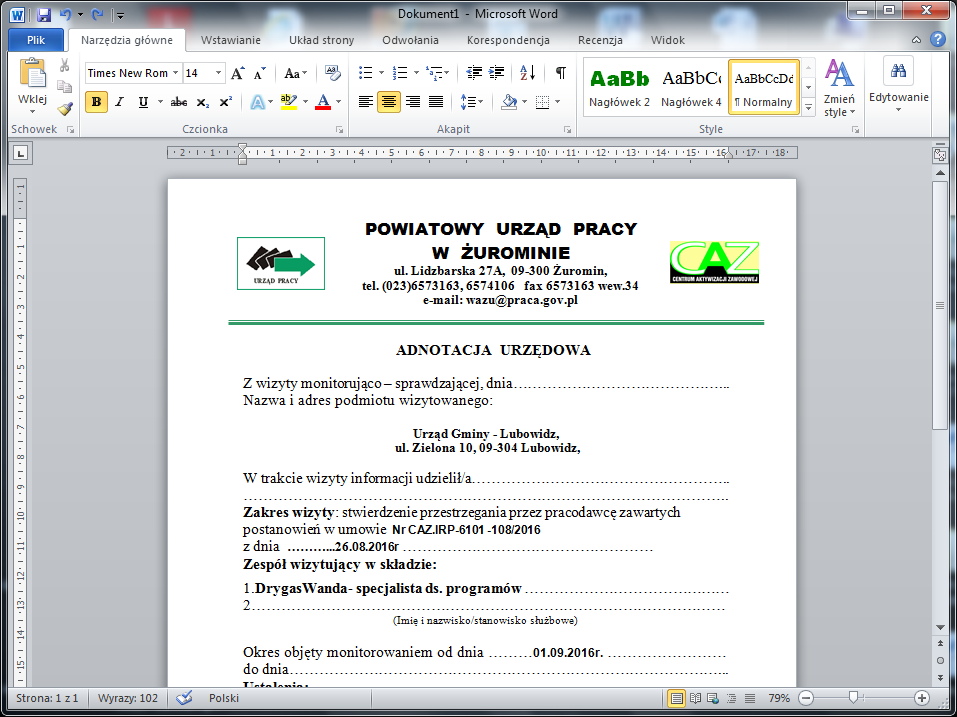 …………………………………….                                                     UMOWA NR CAZ.6213……...20……        ( Pieczątka zakładu pracy)	                    LISTA OBECNOŚCI OSÓB BEZROBOTNYCH ODBYWAJĄCYCH   STAŻ                                           za MIESIĄC ……………….………….20……..r.CH - chorobowe      W – dzień wolnyNN – nieobecność nieusprawiedliwiona                                                                                                                          ……………………………………                                                                                                                     /Pieczątka i podpis  pracodawcy/  - tygodniowy wymiar czasu pracy nie może przekroczyć 40 godzin.  Bezrobotnemu odbywającemu staż przysługują dni wolne w wymiarze 2 dni za każe 30 dni kalendarzowe odbywania stażu, nie wcześniej niż po upływie pierwszych 30 dni odbywania stażu. DzieńImię i nazwiskoImię i nazwiskoImię i nazwisko12345678910111213141516171819202122232425262728293031